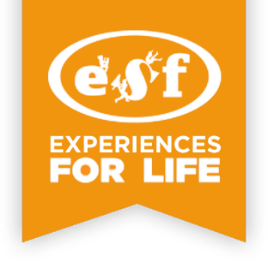 THE VALUE OF THE ESF INTERNSHIP, INDEPENDENT STUDY or FIELD EXPERIENCE- ESF offers offer paid summer jobs and internship/independent study/field experience opportunities. All positions include internship-related components such as training, mentoring, goal-based evaluations, and experience working with children in a structured environment with educational activities. ESF Team Members can experience these components as part of an internship/independent study/field experience or as a summer job.  To consider an ESF position for a summer job to gain valuable career experience, please review the job posting and apply at www.esfjobs.com! To consider an ESF position for an Internship/Independent Study/Field Experience, you have 2 great options!Option 1 – Independent Study Program (for credit) with one of our college partners. Paid summer positionESF provides training, mentoring, and experience working with children. Pre-Camp seminars from experienced professionals: topics are related to education, working with children, leadership, and other relevant areas.Projects & assignments related to the seminarsFormal ESF TrainingsWeekly check-in’s during camp season, which includes journal reflections and discussionsFormal performance evaluation process mid-summer and end-of-summerFor credit program, fees applyOffered through Southern Connecticut State University, but available to undergraduate and graduate students at any college or universityOption 2 – Internship, independent study or field experiences with your own college/universityPaid summer positionESF provides training, mentoring, and experience working with children. ESF communicates with you and your professor regarding academic requirements. ESF leaders are available for communication with your professor pre-camp and during camp season. Formal ESF Trainings and weekly check-in’s during camp seasonFormal performance evaluation process mid-summer and end-of-summerNext Steps for job or internship/independent study/field experience (Option 1 or 2): Apply online: Candidates view job posting and apply online at www.esfjobs.com   Review Position Description: Please see responsibilities & requirements Interview process: Candidates go through ESF interview & selection process and indicate internship interest at that time.College/University Approval Required: Internship/independent study/field experiences (credit or non-credit) are subject to approval from a professor or college official within a major. Approval Process from College/University: Student communicates internship/independent study/field experience interest to their professor/advisor and to ESF during the ESF interview process. Approval process can be completed only if candidate receives and accepts an ESF job offer. ESF works with the student and faculty member on internship requirements.